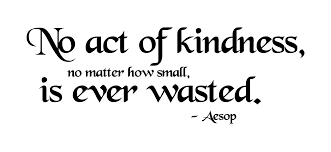 “Kindness is the language which the deaf can hear and the blind can see.”Mark Twain